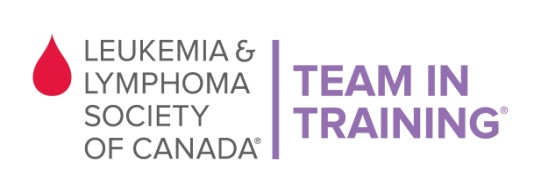 VOLUNTEER SIGN UP Thank you for volunteering your time with Team In Training at the Scotiabank Vancouver Half Marathon & 5K on Sunday, June 28th, 2015.
Please register by Wednesday, June 24th before 5pm.About : Team In Training is a comprehensive endurance-training program for runners and walkers to benefit The Leukemia & Lymphoma Society of Canada.  The goal of Team In Training is to increase funding to support LLSC’s mission while promoting fitness and healthy lifestyles.Volunteer Opportunities Water StationEvent DetailsSunday, June 28th, 2015Duration time: 7:30am (approx.) – 11:00amLocation: TBA (within the Vancouver region)LLS Waiver of Liability: I recognize and understand that there are risks associated with being a volunteer for The Leukemia & Lymphoma Society of Canada.  I hereby waive and release any and all claims for injuries or damages I have against The Leukemia & Lymphoma Society of Canada, its directors, employees and other race volunteers caused by the negligence of any of them arising out of my participation as a volunteer.  I, for myself and anyone entitled to act on my behalf, waive and release any and all claims for injuries or damages I have against The Leukemia & Lymphoma Society of Canada, its Directors and employees, any and all municipalities associated with the event I may be attending, the province of British Columbia, race volunteers, sponsors and/or their agents and representatives, caused by the negligence of any of them arising out of my participation in this event.  I understand that as a volunteer I will not receive remuneration for the time or services I provide to The Leukemia & Lymphoma Society of Canada.X_______________________________________________		__________	____________________________________(Volunteer’s signature or Parent/Guardian if under 19 yrs)		(Date)		(Please print Parent/Guardian name)Please fax this form back to 604.733.2848 or e-mail to volunteerbcyukon@lls.orgThank you!!!The Leukemia & Lymphoma Society of CanadaSuite 303, 1401 West Broadway, Vancouver, BC V6H 1H6 
volunteerbcyukon@lls.orgPhone: 604.733.2873	Fax: 604-733-2848Full Name (required): Age (if under 19):Address: City:Phone:Postal Code:T-shirt Size (required): E-mail (required):